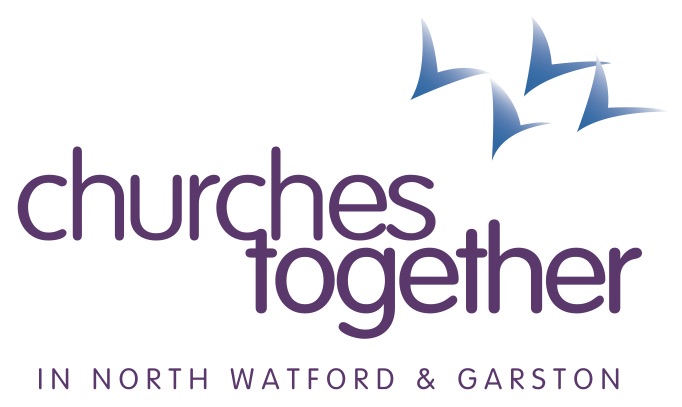 WARMLY INVITE ‘CHURCHES TOGETHER IN CENTRAL WATFORD, SOUTH AND WEST’ TO JOIN US IN AN EVENING OF FOOD, FELLOWSHIP AND PRAISE.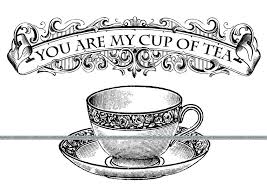 VENUE – GARSTON COMMUNITY CHURCHDATE – MARCH 31ST 2020 TIME - AT 8PM – PLEASE COME!